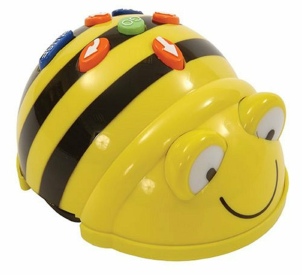 PicturesPicturesPicturesPicturesBee-bot Picture Activity CardProgram the Bee-bot to move from the blue castle to the yellow school bag 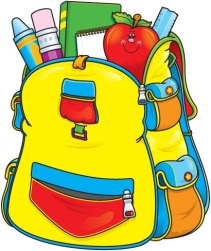 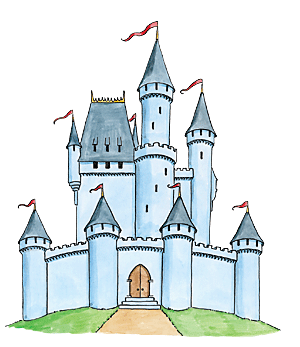 Bee-bot Picture Activity CardProgram the Bee-bot to move from the orange basket ball to the green and red tomato plant 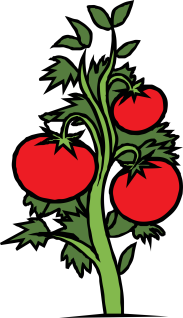 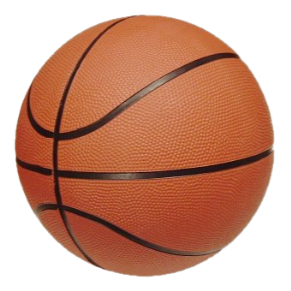 Bee-bot Picture Activity CardProgram the Bee-bot to move from the brown rabbit to the yellow house 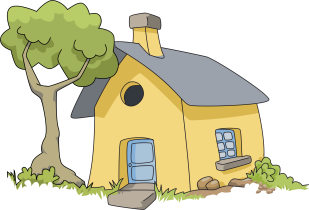 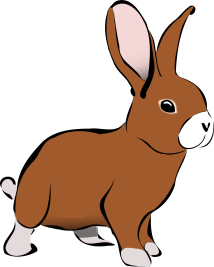 Bee-bot Picture Activity CardProgram the Bee-bot to move from the orange sun to the blue dolphins 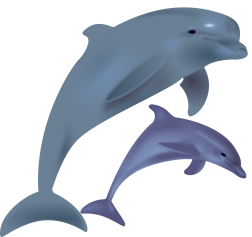 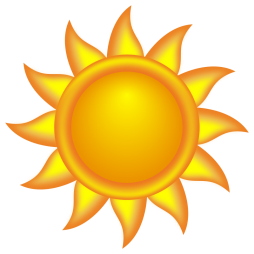 Bee-bot Picture Activity CardProgram the Bee-bot to move from the brown horse to the blue fish in the bowl 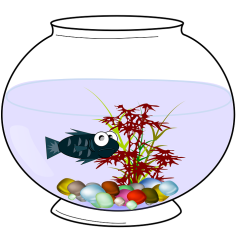 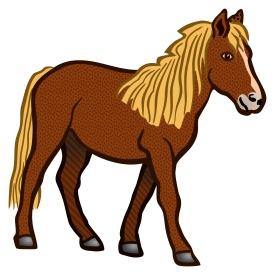 Bee-bot Picture Activity CardProgram the Bee-bot to move from the brown and green tree to the colourful rainbow 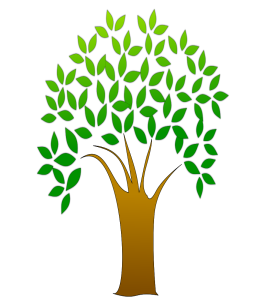 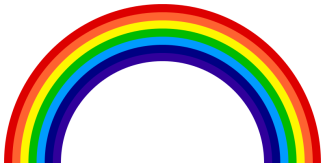 Bee-bot Picture Activity CardProgram the Bee-bot to move from the blue flowers to the red gas tank 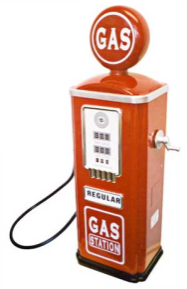 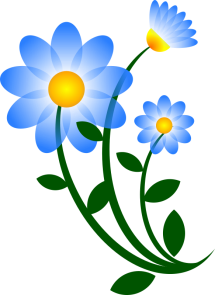 Bee-bot Picture Activity CardProgram the Bee-bot to move from the girl in bed to the plane 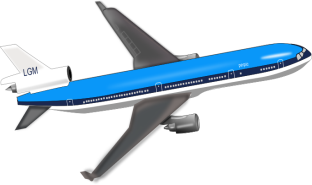 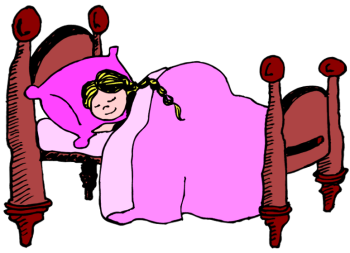 Bee-bot Picture Activity CardProgram the Bee-bot to move from the black bat to the man 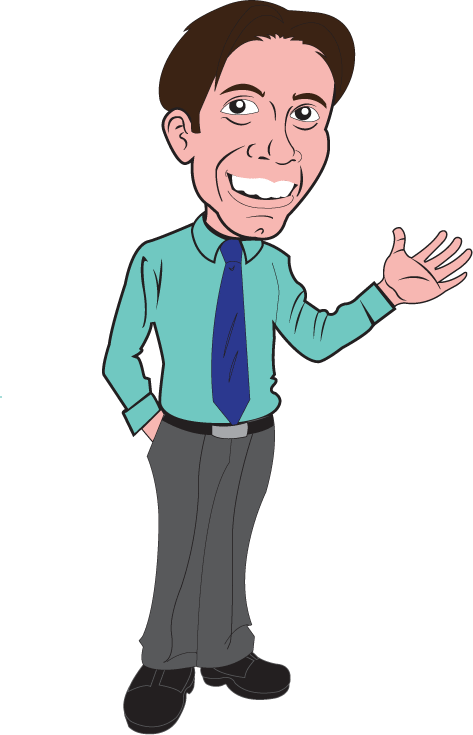 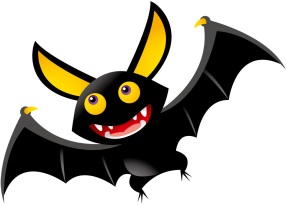 Bee-bot Picture Activity CardProgram the Bee-bot to move from the baseball bat to the blue cat 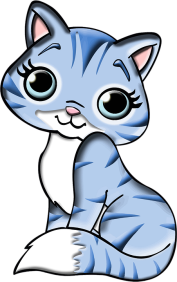 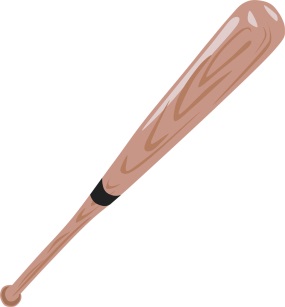 Bee-bot Picture Activity CardProgram the Bee-bot to move from the red barn to the blue castle  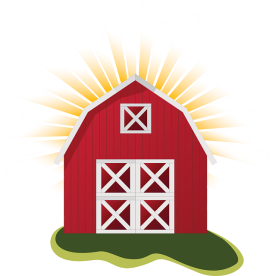 Bee-bot Picture Activity CardProgram the Bee-bot to move from the  pink pig to the white and black cow 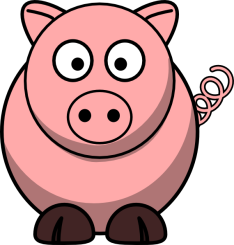 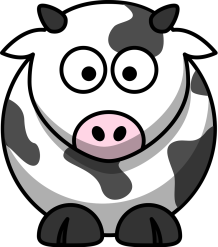 